Об оснащении территорийобщего пользования первичнымисредствами тушения пожарови противопожарным инвентарем            В соответствии с Федеральным законом от 6 октября 2003 года № 131-ФЗ «Об общих принципах организации местного самоуправления в Российской Федерации», Федеральным законом от 21 декабря 1994 года № 69-ФЗ «О пожарной безопасности», Федеральным законом от 22.07.2008 № 123-ФЗ «Технический регламент о требованиях пожарной безопасности», в целях принятия мер по защите объектов и жилых домов граждан от пожаров на территории Мариинско – Посадского района Чувашской Республики,  администрация  Мариинско - Посадского района Чувашской Республики п о с т а н о в л я е т:Утвердить Перечень первичных средств тушения пожаров и противопожарного инвентаря территорий общего пользования населенных пунктов (приложение №1).Рекомендовать руководителям предприятий, организаций и учреждений независимо от форм собственности укомплектовать пожарные щиты первичными средствами тушения пожаров и противопожарным инвентарем согласно данному Перечню.Настоящее постановление вступает в силу со дня подписания и подлежит официальному опубликованию.Контроль за исполнением настоящего постановления  оставляю за собой.И.о. главы администрацииМариинско - Посадского района                                                            С.В. МастьяновПриложение №1Переченьпервичных средств тушения пожаров и противопожарного инвентаря территорий общего пользования населенных пунктов 1.Огнетушитель.2. Вода.3. Песок.4. Кошма.5. Ведро.7. Лопата. 8. Багор пожарный.Чăваш  РеспубликинСĕнтĕрвăрри районĕнадминистрацийĕЙ Ы Ш Ă  Н У               №Сĕнтĕрвăрри  хули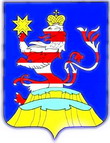 Чувашская  РеспубликаАдминистрацияМариинско-ПосадскогорайонаП О С Т А Н О В Л Е Н И Е01.08.2022 № 598г. Мариинский  Посад